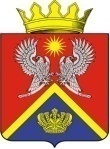 АДМИНИСТРАЦИЯ  СУРОВИКИНСКОГО МУНИЦИПАЛЬНОГО РАЙОНАВОЛГОГРАДСКОЙ ОБЛАСТИПОСТАНОВЛЕНИЕОт                                                           №О внесении изменений в муниципальную программуСуровикинского муниципального района«Энергосбережение и повышение энергетическойэффективности Суровикинского муниципального районаВолгоградской области»на 2018 — 2020 годыПостановляю: Внести в муниципальную программу Суровикинского муниципального района «Энергосбережение и повышение энергетической эффективности  Суровикинского муниципального района Волгоградской области» на 2018 — 2020 годы, утверждённую  постановлением администрации Суровикинского муниципального района 
от 29.12.2017 № 1159 «Об утверждении муниципальной программы Суровикинского муниципального района «Энергосбережение и повышение энергетической эффективности  Суровикинского муниципального района Волгоградской области» на 2018 — 2020 годы (далее – муниципальная программа), следующие изменения:а) наименование муниципальной программы изложить в следующей редакции:«Энергосбережение и повышение энергетической эффективности  Суровикинского муниципального района Волгоградской области» на 2019 — 2021 годы»;б) в паспорте муниципальной программы:- позицию «Ответственный исполнитель муниципальной программы» изложить в следующей редакции:«»;- позицию «Целевые показатели муниципальной программы, их значения на последний год реализации» изложить в следующей редакции:  «                                                                                                                     »;- позицию «Сроки и этапы реализации муниципальной программы» изложить в следующей редакции:    «                                                                                                                     »;- позицию «Объемы и источники финансирования муниципальной программы» изложить в следующей редакции:    «                                                                                                        »;в)   раздел3 изложить в следующей редакции:  «3. Целевые показатели достижения целей и решения задач, ожидаемые конечные результаты реализации муниципальной программы                Результативность мероприятий муниципальной программы оценивается исходя из уровня достижения основных целевых индикаторов и показателей реализации муниципальной программы к 2022году:- техническое перевооружение котельных № 1, № 2, № 6, № 8 (замена насосного оборудования) – 4 шт.;- строительство теплотрассы ул. Ленина 2а г. Суровикино с применением предизолированной трубы – 0,066 км.;- строительство газовой котельной МКОУ Краснозвездинская СОШ, МКОУ Верхнесолоновская СОШ, МКОУ Добринская СОШ, МКОУ Ближнеосиновская СОШ – 4 шт.;- проектирование газовой котельной  МКОУ Добринская СОШ, МКОУ Ближнеосиновская СОШ – 2 шт.;- проектирование строительства теплотрасс в х. Бурацкий,  х. Лысов, х. Ближнеосиновский и х.  Качалин Суровикинского муниципального района с применением предизолированной трубы – 0,65 км.;  - строительство теплотрасс в х. Бурацкий,  х. Лысов, х. Ближнеосиновский и х.  Качалин Суровикинского муниципального района с применением предизолированной трубы – 0,65 км.          Перечень целевых показателей муниципальной программы установлен Приложением 1 к муниципальной программе.»;г)  раздел 5 изложить в следующей редакции:  «5. Прогноз сводных показателей муниципальных заданий в рамках реализации муниципальной программы           В реализации муниципальной программы предусмотрено участие МУП «Жилкомхоз Суровикинский».»;д)   раздел 6 изложить в следующей редакции:  «6. Обоснование объема финансовых ресурсов, необходимых для реализации муниципальной программы           Общий объем финансирования муниципальной программы составляет 45 231,441 тыс. рублей, в том числе по годам и источникам финансирования:2019 год –  17 561,441 тыс. рублей, из них: – средства бюджета района - 4 574,041 тыс. рублей;- средства областного бюджета – 12 987,4 тыс. руб.;2020 год – 5 620,0 тыс. рублей, из них:– средства бюджета района - 5 620,0 тыс. руб.;2021 год – 22 050,0 тыс. рублей, из них: – средства бюджета района – 6 450,0 тыс. руб., - средства областного бюджета – 15 600,0 тыс. руб.         Ресурсное обеспечение муниципальной программы носит прогнозный характер. Распределение бюджетных ассигнований на реализацию муниципальной программы утверждается решением Суровикинской районной Думы о принятии бюджета Суровикинского муниципального района на очередной финансовый год и плановый период.        Мероприятия муниципальной программы и объемы её финансирования могут ежегодно уточняться при формировании проекта бюджета Суровикинского муниципального района на соответствующий финансовый год и плановый период.        Ресурсное обеспечение муниципальной программы Суровикинского муниципального района за счет средств, привлеченных из различных источников финансирования, с распределением по главным распорядителям средств бюджета района приведено в Приложении 3 к муниципальной программе.»;е)   раздел 7 изложить в следующей редакции:  «7. Механизмы реализации муниципальной программы        Реализация муниципальной программы осуществляется в соответствии с постановлением администрации Суровикинского муниципального района от 25.08.2016 № 1115 «Об утверждении Порядка разработки, реализации и оценки эффективности реализации муниципальных программ Суровикинского муниципального района Волгоградской области», иными нормативными правовыми актами администрации Суровикинского муниципального района.Ответственным исполнителем муниципальной программы является Отдел ЖКХ администрации Суровикинского муниципального района, МУП «Жилкомхоз Суровикинский».Получатели бюджетных средств несут ответственность за использование бюджетных средств на реализацию муниципальной программы в соответствии с Бюджетным кодексом Российской Федерации, другими законодательными актами.Ответственный исполнитель муниципальной программы с учетом выделяемых на её реализацию финансовых средств ежегодно уточняет затраты по программным мероприятиям, механизм реализации муниципальной программы, состав участников программных мероприятий.Реализация муниципальной программы осуществляется через заключение муниципальных контрактов на закупку товаров, выполнение работ и (или) оказание услуг, необходимых для реализации муниципальной программы.Реализация муниципальной программы в части выполнения мероприятий осуществляется в соответствии с законодательством Российской Федерации.Обоснования запланированных мероприятий:Техническое перевооружение котельных № 1, № 2, № 6, № 8 (замена насосного оборудования) позволит:- снизить расход потребляемой электроэнергии на 116226,8 кВт. ч./год на сумму 140 812,84 руб.;-  повысить надежность работы котельного оборудования;- снизить эксплуатационные и ремонтные затраты - в два раза.Строительство теплотрассы ул. Ленина 2а г. Суровикино с применением предизолированной трубы – 0,066 км.    - повысить срок службы трубопровода до 40 лет, по сравнению со старыми (их срок всего до 10 лет);    - сократить потери тепла до 2%;    - снизить капитальные затраты на 20%, эксплуатационные затраты - в девять раз, ремонтные затраты - в три раза..Строительство газовых котельных МКОУ Краснозвездинская СОШ, МКОУ Верхнесолоновская СОШ, МКОУ Добринская СОШ, МКОУ Ближнеосиновская СОШ позволит в 2 раза снизить затраты на отопление за счет перехода от использования электроэнергии, применяемой для отопления в настоящее время, к использованию природного газа;Проектирование газовых котельных МКОУ Добринская СОШ, МКОУ Ближнеосиновская СОШ позволит в дальнейшем провести строительство газовых котельных, что позволит снизить затраты на отопление за счет перехода от использования электроэнергии и жидкого топлива, к использованию природного газа;Строительство теплотрасс в х. Бурацкий,  х. Лысов, х. Ближнеосиновский и х.  Качалин Суровикинского муниципального района с применением предизолированной трубы позволит:    -  повысить срок службы трубопровода до 40 лет, по сравнению со старыми (их срок всего до 10 лет);    - сократить потери тепла до 2%;    - снизить капитальные затраты на 20%, эксплуатационные затраты - в девять раз, ремонтные затраты - в три раза.»;ж) приложение 1 к муниципальной программе изложить в новой редакции согласно приложению 1 к настоящему постановлению;з) приложение 2 к муниципальной программе изложить в новой редакции согласно приложению 2 к настоящему постановлению;и)  приложение 3 к муниципальной программе изложить в новой редакции согласно приложению 3 к настоящему постановлению;к) приложение 4 к муниципальной программе изложить согласно приложению 4 к настоящему постановлению.     2.  Настоящее постановление вступает в силу после его подписания, подлежит официальному опубликованию в общественно-политической газете Суровикинского района «Заря» и размещению на официальном сайте администрации Суровикинского муниципального района в информационно-телекоммуникационной сети «Интернет».  Глав Суровикинского муниципального  района                                          И.В. Дмитриев                   Ответственный исполнитель муниципальной программыОтдел ЖКХ администрации Суровикинского муниципального района, МУП «Жилкомхоз Суровикинский»Целевые показатели муниципальной программы, их значения на последний год реализации- техническое перевооружение котельной – 4 шт.;- строительство газовой котельной – 4 шт.;- проектирование газовой котельной – 2 шт.;- проектирование строительства теплотрасс с применением предизолированной трубы – 0,65 км.,- строительство теплотрасс с применением предизолированной трубы – 0,716 км.Сроки и этапы         реализации муниципальной программыС 2019 по 2021 годы. Реализация муниципальной программы будет осуществляться в один этап, обеспечивающий непрерывность решения поставленных задачОбъемы и источники финансирования муниципальной программы                     Общий объем финансирования муниципальной программы составляет 45 231,441 тыс. рублей, в том числе по годам и источникам финансирования:2019 год –  17 561,441 тыс. рублей, из них: – средства бюджета района - 4 574,041 тыс. рублей;- средства областного бюджета – 12 987,4 тыс. руб.;2020 год – 5 620,0 тыс. рублей, из них:– средства бюджета района - 5 620,0 тыс. руб.;2021 год – 22 050,0 тыс. рублей, из них: – средства бюджета района – 6 450,0 тыс. руб., - средства областного бюджета – 15 600,0 тыс. руб.